ПОБЕДИТЕЛИ КОНКУРСА
«Осенняя фантазия»

В номинации «Цветочный вальс»
Первое место – семья Михайловой Софьи, «Осенняя фантазия» (группа №6)
Второе место – семья Волковой Варвары «Три ноты осени» (группа №6)
Третье место - семья Ивановой Киры (группа №14)

В номинации «Очей очарованье»
Первое место – семья Волковой Варвары, «Лисичкины гляделки» (группа №6)
Второе место – семья Малофеева Дмитрия «Ребенок и осень» (группа №4)
Третье место – семья Платоновой Алены «Жар – птица» (группа №11)
Третье место – семья Посельского Григория «Аист» (группа №11)

В номинации «Волшебная сказка»
Первое место – семья Воронина Ильи «Баба – яга» (группа №7)
Второе место – семья Назарьева Никиты «Колобок» (группа №1)
Третье место – семья Балашова Игоря «Осенняя птица» (группа №13)

В номинации «Экологический фен-шуй»
Первое место – семья Касаткина Александра «Апельсиновое великолепие» (группа №12)
Второе место – семья Юдина Арсения «Бабочка» (группа №11)
Третье место – семья Власова Тимофея «Часы» (группа №7)

В номинации «Лесные чудеса»
Первое место – семья Обыванец Златы «Уставшая избушка» (группа №8)
Первое место – семья Насупруновой Анны «Избушка на курьих ножках» (группа №11)
Второе место – семья Лапшина Георгия «Найди ежа» (группа №6)
Третье место – семья Воронина Романа «Три поросенка» (группа №7)
Третье место – семья Тюкановой Виктории «Ёжик» (группа №1)

Приз зрительских симпатий
семья Петухова Глеба «День в лесу» (группа №8)
семья Шаргалиной Варвары «Гусеница и ёж» (группа №10)
семья Андриановой Варвары «Ёжики» (группа №4)

Педагоги МДОУ «Детский сад №70»
В номинации «Волшебная сказка»
Первое место – Талицына Наталья Ивановна, Погодина Ольга Вениаминовна «Дедушка кактус»
В номинации «Цветочный вальс»
Второе место – Гусева Кристина Павловна «Осенний букет»
Третье место - Мущинина Ольга Сергеевна «Осенняя композиция»
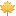 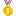 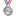 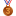 